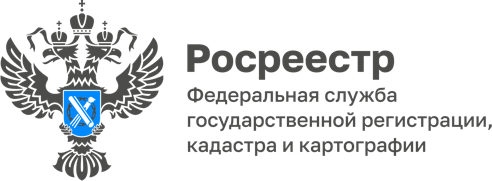 Правообладатели земельных участков в Забайкалье могут обратиться в согласительные комиссииВ 14 муниципальных образованиях Забайкальского края, в отношении которых в настоящее время выполняются комплексные кадастровые работы, сформированы согласительные комиссии по вопросу согласования местоположения границ земельных участков.На сегодняшний день заказчиками работ готовятся извещения о проведении заседаний согласительных комиссий по вопросу согласования местоположения границ земельных участков, которые размещаются в печатном издании, а также одновременно с проектом карт-планов территорий на официальном сайте в информационно-телекоммуникационной сети «Интернет» органов местного самоуправления, Департамента государственного имущества и земельных отношений Забайкальского края, а также Управления Росреестра по Забайкальскому краю.- Возражения заинтересованных лиц относительно местоположения границ земельных участков могут быть предоставлены в согласительные комиссии в письменной форме в период со дня опубликования извещений о проведении заседаний согласительных комиссий до дня проведения данного заседания, а также в течение 35 календарных дней со дня проведения первого заседания согласительной комиссии, - отметила Татьяна Лобан, заместитель руководителя Управления Росреестра по Забайкальскому краю.Комплексные кадастровые работы проводятся за счет средств бюджета Забайкальского края и бюджетов муниципальных образований, в том числе за счет средств, направленных в виде субсидий из федерального бюджета. Результаты этой работы позволят установить или уточнить местоположение земельных участков, зданий, сооружений, объектов незавершенного строительства, исправить имеющиеся реестровые ошибки в сведениях ЕГРН, разрешить существующие земельные споры без финансовых затрат физических и (или) юридических лиц.Информируем правообладателей объектов недвижимости, что комплексные кадастровые работы проводятся в 14 муниципальных образованиях в следующих кадастровых кварталах:- на территории муниципального района «Балейский район» (в кадастровых кварталах: 75:03:020101, 75:03:020102, 75:03:020103, 75:03:130101, 75:03:130102, 75:03:130103, 75:03:130104, 75:03:290143, 75:03:290160, 75:03:290161);- на территории муниципального района «Борзинский район» (в кадастровых кварталах: 75:04:100105, 75:04:110236, 75:04:110244, 75:04:160107, 75:04:160202, 75:04:160204, 75:04:160301, 75:04:160302, 75:04:160312);- на территории муниципального района «Карымский район» (в кадастровом квартале: 75:08:070142);- на территории муниципального района «Могойтуйский район» (в кадастровом квартале: 80:02:010146);- на территории муниципального района «Ононский район» (в кадастровых кварталах: 75:15:090109, 75:15:100112, 75:15:260101);- на территории муниципального района «Улетовский район» (в кадастровых кварталах: 75:19:050101, 75:19:170128, 75:19:170132, 75:19:170135, 75:19:210102, 75:19:220209, 75:19:220227, 75:19:220233);- на территории муниципального района «Чернышевский район» (в кадастровых кварталах: 75:21:280101, 75:21:280102);- на территории муниципального района «Читинский район» (в кадастровых кварталах: 75:22:050102, 75:22:260104, 75:22:640101, 75:22:650901, 75:22:680501, 75:22:721101);- на территории муниципального района «Шилкинский район» (в кадастровых кварталах: 75:24:010101, 75:24:010102, 75:24:040105, 75:24:080101, 75:24:080102);- на территории муниципального Каларского округа (в кадастровых кварталах: 75:25:100104, 75:25:100105, 75:25:100106, 75:25:100107);- на территории муниципального района «Тунгокоченский район» (в кадастровых кварталах: 75:27:040101, 75:27:060101, 75:27:070101);- на территории муниципального района «Могочинский район» (в кадастровых кварталах: 75:28:080101, 75:28:080102, 75:28:080103, 75:28:280101, 75:28:300101, 75:28:340101, 75:28:340106);- на территории городского округа «Город Чита» (в кадастровых кварталах: 75:32:010326, 75:32:010330, 75:32:010331, 75:32:020163, 75:32:030202, 75:32:030207);- на территории городского округа «Поселок Агинское» (в кадастровых кварталах: 80:01:180114, 80:01:180140, 80:01:180141, 80:01:180143, 80:01:180154, 80:01:180160, 80:01:180161).#Росреестр #РосреестрЧита #РосреестрЗабайкальскийКрай #Росреестр75 #КомплексныеКадастровыеРаботы #ЗабайкальскийКрай #СогласительныеКомиссии